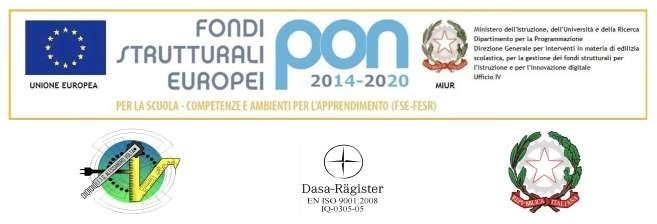 MINISTERO DELL’ISTRUZIONEUfficio Scolastico Regionale per il LazioISTITUTO TECNICO TECNOLOGICO DI STATO “ALESSANDRO VOLTA”Via Sant’Agnese,46–tel.06121125985–00019 TIVOLI (RM) RMTF010006- D.S.34 (sede certificata)Via Rita Levi Montalcini, 5 (già Viale Roma,296/ b) – tel.0774375094–00012 GUIDONIA M. (RM) RMTF010028-D.S.33  Sito internet: www.itivolta.edu.it| e-mail: rmtf010006@istruzione.it|pec: rmtf010006@pec.istruzione.it| C.F. 86003050589PIANO DIDATTICO PERSONALIZZATOAnno Scolastico 2022/2023Classe e sezione:			 Coordinatore di classe: Prof./Prof.ssa Referente DSA/BES (Funzione Strumentale): Prof./Prof.ssaDATI RELATIVI ALL’ALUNNO (RISERVATO COORDINATORE)DESCRIZIONI DEL FUNZIONAMENTO DELLE ABILITÀ STRUMENTALI (RISERVATO COORDINATORE)CARATTERISTICHE COMPORTAMENTALI Collaborazione e partecipazione Relazionalità con compagni/adultiFrequenza scolasticaAccettazione e rispetto delle regoleMotivazione al lavoro scolasticoCapacità organizzativeRispetto degli impegni e delle responsabilitàConsapevolezza delle proprie difficoltàSenso di autoefficaciaAutovalutazione delle proprie abilità e potenzialità nelle diverse disciplineNella tabella seguente relativa alla propria classe (sceglierne una tra quelle proposte), per ciascuna voce INSERIRE UN SOLO INDICATORE scelti tra: poco (P), abbastanza (A), buono (B), ottimo (O). I numeri nelle righe fanno riferimento alle voci su scritte CARATTERISTICHE DEL PROCESSO DI APPRENDIMENTO (da compilare da parte del docente della disciplina)Capacità di memorizzare procedure operative nelle discipline (formule, strutture grammaticali, regole della lingua, algoritmi, tabelline, nomi, date, ecc.):Gravi difficoltà di memorizzazioneLievi difficoltà di memorizzazioneNon ha difficoltà di memorizzazioneBuone capacità di memorizzazioneNella tabella seguente relativa alla propria classe (sceglierne una tra quelle proposte), per ciascuna voce INSERIRE UN SOLO INDICATORE indicando con una X nella casella corrispondenteCARATTERISTICHE DEL PROCESSO DI APPRENDIMENTO (da compilare da parte del docente della disciplina)Capacità di immagazzinare e recuperare le informazioni (date, definizioni, termini specifici delle discipline, ecc.)Gravi difficoltà Lievi difficoltà Non ha difficoltà Buone capacità Nella tabella seguente relativa alla propria classe (sceglierne una tra quelle proposte), per ciascuna voce INSERIRE UN SOLO INDICATORE indicando con una X nella casella corrispondenteCARATTERISTICHE DEL PROCESSO DI APPRENDIMENTO (da compilare da parte del docente della disciplina)Capacità di organizzare le informazioni (integrazione di più informazioni ed elaborazione di concetti)Gravi difficoltà Lievi difficoltà Non ha difficoltà Buone capacità Nella tabella seguente relativa alla propria classe (sceglierne una tra quelle proposte), per ciascuna voce INSERIRE UN SOLO INDICATORE indicandolo con una X nella casella corrispondenteSTRATEGIE UTILIZZATE DALL’ALUNNO NELLO STUDIO da chiedere all’alunno/a(RISERVATO COORDINATORE)STRUMENTI UTILIZZATI DALL’ALUNNO NELLO STUDIO da chiedere all’alunno/a(RISERVATO COORDINATORE)Strumenti informaticiFotocopie adattateSchemi e mappeAppunti scritti al PCRegistrazioniTesti con immaginiAudiolibriVideoSintesi vocaleCalcolatriceDizionari digitaliAltro (specificare):STRATEGIE METODOLOGICHE E DIDATTICHE Incoraggiare l’apprendimento collaborativo, favorendo le attività in piccoli gruppi e/o predisporre azioni di tutoraggio;Sostenere e promuovere un approccio strategico nello studio utilizzando mediatori didattici facilitanti l’apprendimento (immagini, mappe, ecc.);Insegnare l’uso di dispositivi extra testuali per lo studio (titolo, paragrafi, immagini, ecc.);Sollecitare collegamenti fra le nuove informazioni e quelle acquisite ogni volta che si inizia un nuovo argomento di studio;Promuovere inferenze, integrazioni e collegamenti tra le conoscenze e le discipline; Dividere gli obiettivi di un compito in “sotto obiettivi”, se necessario;Offrire, anticipatamente, schemi grafici relativi all’argomento di studio, per orientare l’alunno/a nella discriminazione delle informazioni essenziali;Privilegiare l’apprendimento esperienziale e laboratoriale “per favorire l’operatività e allo stesso tempo il dialogo, la riflessione su quello che si fa”;Sviluppare processi di autovalutazione e autocontrollo delle strategie di apprendimento negli alunni;Altro (specificare): Inserire una X al/ai numero/i corrispondente/i alla/e metodologia/e usata/e: ATTIVITA’ PROGRAMMATEAttività di recuperoAttività di consolidamento e/o di potenziamentoAttività di laboratorio Attività di classi aperte (per piccoli gruppi) Attività all’esterno dell’ambiente scolastico Attività di carattere culturale, formativo, socializzanteInserire una X al/ai numero/i corrispondente/i alla/e metodologia/e usata/e: MISURE DISPENSATIVE (INSERIRE ANCHE PER I LAB)Nell’ambito delle varie discipline l’alunno viene dispensato:dalla lettura ad alta vocedal prendere appunti dai tempi standard e/o riduzione numero di esercizi  dalla dettatura di testi/o appunti; da un eccessivo carico di compiti a casa dalla effettuazione di più prove valutative in tempi ravvicinati dallo studio mnemonico di formule, tabelle; definizioni  altro (es.: sostituzione della scrittura con linguaggio verbale e/o iconico):Inserire una X al/ai numero/i corrispondente/i alle misure che si intendono usare: STRUMENTI COMPENSATIVI (INSERIRE ANCHE PER I LAB)L’alunno usufruirà dei seguenti strumenti compensativi:libri digitali tabelle, formulari, procedure specifiche, sintesi, schemi e mappe calcolatrice o computer con foglio di calcolo e stampantecomputer con videoscrittura, correttore ortografico, stampante e    scanner interrogazioni programmate uso del computer per le prove scrittevocabolario multimedialesemplificazione delle tracce degli esercizi somministratiVideo lezioni registrate dal docente e condivise con tutti gli alunniMateriale multimediale presente su internet complementare alle lezioniInserire una X al/ai numero/i corrispondente/i agli strumenti che si intendono usare: CRITERI E MODALITÀ DI VERIFICA E VALUTAZIONE (INSERIRE ANCHE PER I LAB)Verifiche orali programmateCompensazione con prove orali di compiti scritti Uso di mediatori didattici durante le prove scritte e orali (mappe mentali, mappe cognitive, ecc.) Valorizzare il contenuto nell’esposizione orale, tenendo conto di eventuali difficoltà espositiveValutazioni più attente alle conoscenze a alle competenze di analisi, sintesi e collegamento con eventuali elaborazioni personali, piuttosto che alla correttezza formale Prove informatizzate  Valutazione del contenuto e non degli errori ortografici negli elaborati Valutazione dei procedimenti e non dei calcoli nella risoluzione dei problemi valutazione dei progressi in itinereInserire una X al/ai numero/i corrispondente/i alle modalità di verifica/valutazione che si intendono usare: PATTO CON LA FAMIGLIA E CON L’ALUNNO/ALa Certificazione di DSA pubblica o privata è propedeutica alla predisposizione del Piano Didattico Personalizzato (PDP) e all’individuazione  degli strumenti compensativi delle  misure dispensative  previsti dalla Legge 170/2010.Perché ci sia certificazione di DSA, finalizzata ad ottenere un riconoscimento da parte della scuola in sede di prove INVALSI e di esame di Stato, è necessario che tale documentazione venga rilasciata dalla ASL di appartenenza dell’alunno stesso o dai Servizi di Neuropsichiatria infantile delle Aziende Sanitarie Ospedaliere e Universitarie e degli IRCCS (Nota Prot. n. 13348, 20/05/2014 Ufficio scolastico Regionale del Lazio).Qualora la diagnosi prodotta dalla famiglia non sia stata rilasciata dagli Enti accreditati preposti, la scuola predispone il PDP secondo la Certificazione presentata, contestualmente la famiglia si impegna a farsi predisporre una nuova Diagnosi dagli Enti accreditati. Una volta ottenuta, la scuola verificherà che il PDP risponda correttamente alla nuova Diagnosi, viceversa si dovrà modificare secondo le nuove disposizioni.II profilo di funzionamento è di norma aggiornato:
— al passaggio da un ciclo scolastico all’altro e comunque, di norma, non prima di tre anni dal precedente;
— ogni qualvolta sia necessario modificare l’applicazione degli strumenti didattici e valutativi necessari, su segnalazione della scuola alla famiglia o su iniziativa della famiglia.
In caso di mancato riconoscimento della Diagnosi presso gli Enti accreditati o di mancato aggiornamento della stessa al passaggio tra un ordine di scuola e l’altro, l’alunno/a non potrà fruire degli strumenti compensativi delle misure dispensative previsti nel PDP. Le parti coinvolte si impegnano a rispettare quanto condiviso e concordato nel presente PDP per il successo formativo dell’alunno/a.Tivoli/Guidonia, lì __________________Cognome e nomeData e luogo di nascitaDistretto Sanitario di Tivoli/Guidonia (RM)(a cura del Coordinatore, da vedere nella CARTELLA dell’alunno/a DSA)O TSMREE (indicare la ASL):Distretto Sanitario di Tivoli/Guidonia (RM)(a cura del Coordinatore, da vedere nella CARTELLA dell’alunno/a DSA)O Altro (specificare l’Ente certificatore):Distretto Sanitario di Tivoli/Guidonia (RM)(a cura del Coordinatore, da vedere nella CARTELLA dell’alunno/a DSA)O BES individuato dal CDCDiagnosi specialistica Caratteristiche percorso didattico pregresso O Bocciature pregresseCaratteristiche percorso didattico pregresso O Trasferito da altro Istituto scolasticoCaratteristiche percorso didattico pregresso O Altro:Informazioni fornite dalla famiglia LETTURA(velocità, correttezza, comprensione)Diagnosi ASL o Enti certificatoriOsservazione del CDCLETTURA(velocità, correttezza, comprensione)SCRITTURA(tipologia di errori, grafia, produzione testi, ideazione, stesura, revisione)Diagnosi ASL o Enti certificatoriOsservazione del CDCSCRITTURA(tipologia di errori, grafia, produzione testi, ideazione, stesura, revisione)CALCOLO(accuratezza e velocità nel calcolo a mente e scritto)Diagnosi ASL o Enti certificatoriOsservazione del CDCCALCOLO(accuratezza e velocità nel calcolo a mente e scritto)ALTRI DISTURBI ASSOCIATIDiagnosi ASL o Enti certificatoriOsservazione del CDCALTRI DISTURBI ASSOCIATITABELLA BIENNIOTABELLA BIENNIOTABELLA BIENNIOTABELLA BIENNIOTABELLA BIENNIOTABELLA BIENNIOTABELLA BIENNIOTABELLA BIENNIOTABELLA BIENNIOTABELLA BIENNIOTABELLA BIENNIOTABELLA BIENNIOTABELLA BIENNIOTABELLA BIENNIOTABELLA BIENNIOLINGUA ITALIANASTORIAIRC o MATERIA ALTER.LINGUA INGLESEGEOMATEMATICAFISICACHIMICASCIENZE della TERRA e BIOLOGIA STATICTTRGDIRITTOSCIENZE.MOTORIE12345678910TABELLA TRIENNIO – INDIRIZZO INFORMATICATABELLA TRIENNIO – INDIRIZZO INFORMATICATABELLA TRIENNIO – INDIRIZZO INFORMATICATABELLA TRIENNIO – INDIRIZZO INFORMATICATABELLA TRIENNIO – INDIRIZZO INFORMATICATABELLA TRIENNIO – INDIRIZZO INFORMATICATABELLA TRIENNIO – INDIRIZZO INFORMATICATABELLA TRIENNIO – INDIRIZZO INFORMATICATABELLA TRIENNIO – INDIRIZZO INFORMATICATABELLA TRIENNIO – INDIRIZZO INFORMATICATABELLA TRIENNIO – INDIRIZZO INFORMATICATABELLA TRIENNIO – INDIRIZZO INFORMATICALINGUA ITALIANASTORIAIRC o MATERIA ALTER.LINGUA INGLESETPSITMATEMATICACOMPL. di MATEMATICAINFORMATICASISTEMI e RETI TELECOMUNICAZIONISCIENZE.MOTORIE12345678910TABELLA TRIENNIO – INDIRIZZO ELETTRONICA/ELETTROTECNICATABELLA TRIENNIO – INDIRIZZO ELETTRONICA/ELETTROTECNICATABELLA TRIENNIO – INDIRIZZO ELETTRONICA/ELETTROTECNICATABELLA TRIENNIO – INDIRIZZO ELETTRONICA/ELETTROTECNICATABELLA TRIENNIO – INDIRIZZO ELETTRONICA/ELETTROTECNICATABELLA TRIENNIO – INDIRIZZO ELETTRONICA/ELETTROTECNICATABELLA TRIENNIO – INDIRIZZO ELETTRONICA/ELETTROTECNICATABELLA TRIENNIO – INDIRIZZO ELETTRONICA/ELETTROTECNICATABELLA TRIENNIO – INDIRIZZO ELETTRONICA/ELETTROTECNICATABELLA TRIENNIO – INDIRIZZO ELETTRONICA/ELETTROTECNICATABELLA TRIENNIO – INDIRIZZO ELETTRONICA/ELETTROTECNICATABELLA TRIENNIO – INDIRIZZO ELETTRONICA/ELETTROTECNICALINGUA ITALIANASTORIAIRC o MATERIA ALTER.LINGUA INGLESETPSEEMATEMATICACOMPL. di MATEMATICAELETTRONICA ed ELETTROTECNICASISTEMI AUT. TELECOMUNICAZIONISCIENZE.MOTORIE12345678910TABELLA TRIENNIO – INDIRIZZO MECCANICATABELLA TRIENNIO – INDIRIZZO MECCANICATABELLA TRIENNIO – INDIRIZZO MECCANICATABELLA TRIENNIO – INDIRIZZO MECCANICATABELLA TRIENNIO – INDIRIZZO MECCANICATABELLA TRIENNIO – INDIRIZZO MECCANICATABELLA TRIENNIO – INDIRIZZO MECCANICATABELLA TRIENNIO – INDIRIZZO MECCANICATABELLA TRIENNIO – INDIRIZZO MECCANICATABELLA TRIENNIO – INDIRIZZO MECCANICATABELLA TRIENNIO – INDIRIZZO MECCANICATABELLA TRIENNIO – INDIRIZZO MECCANICALINGUA ITALIANASTORIAIRC o MATERIA ALTER.LINGUA INGLESETMPPMATEMATICACOMPL. di MATEMATICAMECCANICA MACCHINE ed ENERGIASISTEMI AUT. DISEGNO e PROGETTAZ.SCIENZE.MOTORIE12345678910TABELLA BIENNIOTABELLA BIENNIOTABELLA BIENNIOTABELLA BIENNIOTABELLA BIENNIOTABELLA BIENNIOTABELLA BIENNIOTABELLA BIENNIOTABELLA BIENNIOTABELLA BIENNIOTABELLA BIENNIOTABELLA BIENNIOTABELLA BIENNIOTABELLA BIENNIOTABELLA BIENNIOLINGUA ITALIANASTORIAIRC o MATERIA ALTER.LINGUA INGLESEGEOMATEMATICAFISICACHIMICASCIENZE della TERRA e BIOLOGIA STATICTTRGDIRITTOSCIENZE.MOTORIE1234TABELLA TRIENNIO – INDIRIZZO INFORMATICATABELLA TRIENNIO – INDIRIZZO INFORMATICATABELLA TRIENNIO – INDIRIZZO INFORMATICATABELLA TRIENNIO – INDIRIZZO INFORMATICATABELLA TRIENNIO – INDIRIZZO INFORMATICATABELLA TRIENNIO – INDIRIZZO INFORMATICATABELLA TRIENNIO – INDIRIZZO INFORMATICATABELLA TRIENNIO – INDIRIZZO INFORMATICATABELLA TRIENNIO – INDIRIZZO INFORMATICATABELLA TRIENNIO – INDIRIZZO INFORMATICATABELLA TRIENNIO – INDIRIZZO INFORMATICATABELLA TRIENNIO – INDIRIZZO INFORMATICALINGUA ITALIANASTORIAIRC o MATERIA ALTER.LINGUA INGLESETPSITMATEMATICACOMPL. di MATEMATICAINFORMATICASISTEMI e RETI TELECOMUNICAZIONISCIENZE.MOTORIE1234TABELLA TRIENNIO – INDIRIZZO ELETTRONICA/ELETTROTECNICATABELLA TRIENNIO – INDIRIZZO ELETTRONICA/ELETTROTECNICATABELLA TRIENNIO – INDIRIZZO ELETTRONICA/ELETTROTECNICATABELLA TRIENNIO – INDIRIZZO ELETTRONICA/ELETTROTECNICATABELLA TRIENNIO – INDIRIZZO ELETTRONICA/ELETTROTECNICATABELLA TRIENNIO – INDIRIZZO ELETTRONICA/ELETTROTECNICATABELLA TRIENNIO – INDIRIZZO ELETTRONICA/ELETTROTECNICATABELLA TRIENNIO – INDIRIZZO ELETTRONICA/ELETTROTECNICATABELLA TRIENNIO – INDIRIZZO ELETTRONICA/ELETTROTECNICATABELLA TRIENNIO – INDIRIZZO ELETTRONICA/ELETTROTECNICATABELLA TRIENNIO – INDIRIZZO ELETTRONICA/ELETTROTECNICATABELLA TRIENNIO – INDIRIZZO ELETTRONICA/ELETTROTECNICALINGUA ITALIANASTORIAIRC o MATERIA ALTER.LINGUA INGLESETPSEEMATEMATICACOMPL. di MATEMATICAELETTRONICA ed ELETTROTECNICASISTEMI AUT. TELECOMUNICAZIONISCIENZE.MOTORIE1234TABELLA TRIENNIO – INDIRIZZO MECCANICATABELLA TRIENNIO – INDIRIZZO MECCANICATABELLA TRIENNIO – INDIRIZZO MECCANICATABELLA TRIENNIO – INDIRIZZO MECCANICATABELLA TRIENNIO – INDIRIZZO MECCANICATABELLA TRIENNIO – INDIRIZZO MECCANICATABELLA TRIENNIO – INDIRIZZO MECCANICATABELLA TRIENNIO – INDIRIZZO MECCANICATABELLA TRIENNIO – INDIRIZZO MECCANICATABELLA TRIENNIO – INDIRIZZO MECCANICATABELLA TRIENNIO – INDIRIZZO MECCANICATABELLA TRIENNIO – INDIRIZZO MECCANICALINGUA ITALIANASTORIAIRC o MATERIA ALTER.LINGUA INGLESETMPPMATEMATICACOMPL. di MATEMATICAMECCANICA MACCHINE ed ENERGIASISTEMI AUT. DISEGNO e PROGETTAZ.SCIENZE.MOTORIE1234TABELLA BIENNIOTABELLA BIENNIOTABELLA BIENNIOTABELLA BIENNIOTABELLA BIENNIOTABELLA BIENNIOTABELLA BIENNIOTABELLA BIENNIOTABELLA BIENNIOTABELLA BIENNIOTABELLA BIENNIOTABELLA BIENNIOTABELLA BIENNIOTABELLA BIENNIOTABELLA BIENNIOLINGUA ITALIANASTORIAIRC o MATERIA ALTER.LINGUA INGLESEGEOMATEMATICAFISICACHIMICASCIENZE della TERRA e BIOLOGIA STATICTTRGDIRITTOSCIENZE.MOTORIE1234TABELLA TRIENNIO – INDIRIZZO INFORMATICATABELLA TRIENNIO – INDIRIZZO INFORMATICATABELLA TRIENNIO – INDIRIZZO INFORMATICATABELLA TRIENNIO – INDIRIZZO INFORMATICATABELLA TRIENNIO – INDIRIZZO INFORMATICATABELLA TRIENNIO – INDIRIZZO INFORMATICATABELLA TRIENNIO – INDIRIZZO INFORMATICATABELLA TRIENNIO – INDIRIZZO INFORMATICATABELLA TRIENNIO – INDIRIZZO INFORMATICATABELLA TRIENNIO – INDIRIZZO INFORMATICATABELLA TRIENNIO – INDIRIZZO INFORMATICATABELLA TRIENNIO – INDIRIZZO INFORMATICALINGUA ITALIANASTORIAIRC o MATERIA ALTER.LINGUA INGLESETPSITMATEMATICACOMPL. di MATEMATICAINFORMATICASISTEMI e RETI TELECOMUNICAZIONISCIENZE.MOTORIE1234TABELLA TRIENNIO – INDIRIZZO ELETTRONICA/ELETTROTECNICATABELLA TRIENNIO – INDIRIZZO ELETTRONICA/ELETTROTECNICATABELLA TRIENNIO – INDIRIZZO ELETTRONICA/ELETTROTECNICATABELLA TRIENNIO – INDIRIZZO ELETTRONICA/ELETTROTECNICATABELLA TRIENNIO – INDIRIZZO ELETTRONICA/ELETTROTECNICATABELLA TRIENNIO – INDIRIZZO ELETTRONICA/ELETTROTECNICATABELLA TRIENNIO – INDIRIZZO ELETTRONICA/ELETTROTECNICATABELLA TRIENNIO – INDIRIZZO ELETTRONICA/ELETTROTECNICATABELLA TRIENNIO – INDIRIZZO ELETTRONICA/ELETTROTECNICATABELLA TRIENNIO – INDIRIZZO ELETTRONICA/ELETTROTECNICATABELLA TRIENNIO – INDIRIZZO ELETTRONICA/ELETTROTECNICATABELLA TRIENNIO – INDIRIZZO ELETTRONICA/ELETTROTECNICALINGUA ITALIANASTORIAIRC o MATERIA ALTER.LINGUA INGLESETPSEEMATEMATICACOMPL. di MATEMATICAELETTRONICA ed ELETTROTECNICASISTEMI AUT. TELECOMUNICAZIONISCIENZE.MOTORIE1234TABELLA TRIENNIO – INDIRIZZO MECCANICATABELLA TRIENNIO – INDIRIZZO MECCANICATABELLA TRIENNIO – INDIRIZZO MECCANICATABELLA TRIENNIO – INDIRIZZO MECCANICATABELLA TRIENNIO – INDIRIZZO MECCANICATABELLA TRIENNIO – INDIRIZZO MECCANICATABELLA TRIENNIO – INDIRIZZO MECCANICATABELLA TRIENNIO – INDIRIZZO MECCANICATABELLA TRIENNIO – INDIRIZZO MECCANICATABELLA TRIENNIO – INDIRIZZO MECCANICATABELLA TRIENNIO – INDIRIZZO MECCANICATABELLA TRIENNIO – INDIRIZZO MECCANICALINGUA ITALIANASTORIAIRC o MATERIA ALTER.LINGUA INGLESETMPPMATEMATICACOMPL. di MATEMATICAMECCANICA MACCHINE ed ENERGIASISTEMI AUT. DISEGNO e PROGETTAZ.SCIENZE.MOTORIE1234TABELLA BIENNIOTABELLA BIENNIOTABELLA BIENNIOTABELLA BIENNIOTABELLA BIENNIOTABELLA BIENNIOTABELLA BIENNIOTABELLA BIENNIOTABELLA BIENNIOTABELLA BIENNIOTABELLA BIENNIOTABELLA BIENNIOTABELLA BIENNIOTABELLA BIENNIOTABELLA BIENNIOLINGUA ITALIANASTORIAIRC o MATERIA ALTER.LINGUA INGLESEGEOMATEMATICAFISICACHIMICASCIENZE della TERRA e BIOLOGIA STATICTTRGDIRITTOSCIENZE.MOTORIE1234TABELLA TRIENNIO – INDIRIZZO INFORMATICATABELLA TRIENNIO – INDIRIZZO INFORMATICATABELLA TRIENNIO – INDIRIZZO INFORMATICATABELLA TRIENNIO – INDIRIZZO INFORMATICATABELLA TRIENNIO – INDIRIZZO INFORMATICATABELLA TRIENNIO – INDIRIZZO INFORMATICATABELLA TRIENNIO – INDIRIZZO INFORMATICATABELLA TRIENNIO – INDIRIZZO INFORMATICATABELLA TRIENNIO – INDIRIZZO INFORMATICATABELLA TRIENNIO – INDIRIZZO INFORMATICATABELLA TRIENNIO – INDIRIZZO INFORMATICATABELLA TRIENNIO – INDIRIZZO INFORMATICALINGUA ITALIANASTORIAIRC o MATERIA ALTER.LINGUA INGLESETPSITMATEMATICACOMPL. di MATEMATICAINFORMATICASISTEMI e RETI TELECOMUNICAZIONISCIENZE.MOTORIE1234TABELLA TRIENNIO – INDIRIZZO ELETTRONICA/ELETTROTECNICATABELLA TRIENNIO – INDIRIZZO ELETTRONICA/ELETTROTECNICATABELLA TRIENNIO – INDIRIZZO ELETTRONICA/ELETTROTECNICATABELLA TRIENNIO – INDIRIZZO ELETTRONICA/ELETTROTECNICATABELLA TRIENNIO – INDIRIZZO ELETTRONICA/ELETTROTECNICATABELLA TRIENNIO – INDIRIZZO ELETTRONICA/ELETTROTECNICATABELLA TRIENNIO – INDIRIZZO ELETTRONICA/ELETTROTECNICATABELLA TRIENNIO – INDIRIZZO ELETTRONICA/ELETTROTECNICATABELLA TRIENNIO – INDIRIZZO ELETTRONICA/ELETTROTECNICATABELLA TRIENNIO – INDIRIZZO ELETTRONICA/ELETTROTECNICATABELLA TRIENNIO – INDIRIZZO ELETTRONICA/ELETTROTECNICATABELLA TRIENNIO – INDIRIZZO ELETTRONICA/ELETTROTECNICALINGUA ITALIANASTORIAIRC o MATERIA ALTER.LINGUA INGLESETPSEEMATEMATICACOMPL. di MATEMATICAELETTRONICA ed ELETTROTECNICASISTEMI AUT. TELECOMUNICAZIONISCIENZE.MOTORIE1234TABELLA TRIENNIO – INDIRIZZO MECCANICATABELLA TRIENNIO – INDIRIZZO MECCANICATABELLA TRIENNIO – INDIRIZZO MECCANICATABELLA TRIENNIO – INDIRIZZO MECCANICATABELLA TRIENNIO – INDIRIZZO MECCANICATABELLA TRIENNIO – INDIRIZZO MECCANICATABELLA TRIENNIO – INDIRIZZO MECCANICATABELLA TRIENNIO – INDIRIZZO MECCANICATABELLA TRIENNIO – INDIRIZZO MECCANICATABELLA TRIENNIO – INDIRIZZO MECCANICATABELLA TRIENNIO – INDIRIZZO MECCANICATABELLA TRIENNIO – INDIRIZZO MECCANICALINGUA ITALIANASTORIAIRC o MATERIA ALTER.LINGUA INGLESETMPPMATEMATICACOMPL. di MATEMATICAMECCANICA MACCHINE ed ENERGIASISTEMI AUT. DISEGNO e PROGETTAZ.SCIENZE.MOTORIE1234Strategie utilizzate Identifica parole – chiave Sottolinea Costruisce schemi e/o tabelle DiagrammiRiassuntiAltro: mappe concettualiModalità di affrontare il testo scritto Computer (sa come farsi aiutare dagli strumenti)Schemi Correttore ortografico Altro (traduttore)  Modalità di svolgimento del compito assegnato È autonomo A volte necessita di supportoAltro: Riscrittura di testi con modalità grafica diversaSiNoUsa strategie per ricordare Uso immagini Colori Riquadrature Altro: mappe concettualiTABELLA BIENNIOTABELLA BIENNIOTABELLA BIENNIOTABELLA BIENNIOTABELLA BIENNIOTABELLA BIENNIOTABELLA BIENNIOTABELLA BIENNIOTABELLA BIENNIOTABELLA BIENNIOTABELLA BIENNIOTABELLA BIENNIOTABELLA BIENNIOTABELLA BIENNIOTABELLA BIENNIOLINGUA ITALIANASTORIAIRC o MATERIA ALTER.LINGUA INGLESEGEOMATEMATICAFISICACHIMICASCIENZE della TERRA e BIOLOGIA STATICTTRGDIRITTOSCIENZE.MOTORIE12345678910TABELLA TRIENNIO – INDIRIZZO INFORMATICATABELLA TRIENNIO – INDIRIZZO INFORMATICATABELLA TRIENNIO – INDIRIZZO INFORMATICATABELLA TRIENNIO – INDIRIZZO INFORMATICATABELLA TRIENNIO – INDIRIZZO INFORMATICATABELLA TRIENNIO – INDIRIZZO INFORMATICATABELLA TRIENNIO – INDIRIZZO INFORMATICATABELLA TRIENNIO – INDIRIZZO INFORMATICATABELLA TRIENNIO – INDIRIZZO INFORMATICATABELLA TRIENNIO – INDIRIZZO INFORMATICATABELLA TRIENNIO – INDIRIZZO INFORMATICATABELLA TRIENNIO – INDIRIZZO INFORMATICALINGUA ITALIANASTORIAIRC o MATERIA ALTER.LINGUA INGLESETPSITMATEMATICACOMPL. di MATEMATICAINFORMATICASISTEMI e RETI TELECOMUNICAZIONISCIENZE.MOTORIE12345678910TABELLA TRIENNIO – INDIRIZZO ELETTRONICA/ELETTROTECNICATABELLA TRIENNIO – INDIRIZZO ELETTRONICA/ELETTROTECNICATABELLA TRIENNIO – INDIRIZZO ELETTRONICA/ELETTROTECNICATABELLA TRIENNIO – INDIRIZZO ELETTRONICA/ELETTROTECNICATABELLA TRIENNIO – INDIRIZZO ELETTRONICA/ELETTROTECNICATABELLA TRIENNIO – INDIRIZZO ELETTRONICA/ELETTROTECNICATABELLA TRIENNIO – INDIRIZZO ELETTRONICA/ELETTROTECNICATABELLA TRIENNIO – INDIRIZZO ELETTRONICA/ELETTROTECNICATABELLA TRIENNIO – INDIRIZZO ELETTRONICA/ELETTROTECNICATABELLA TRIENNIO – INDIRIZZO ELETTRONICA/ELETTROTECNICATABELLA TRIENNIO – INDIRIZZO ELETTRONICA/ELETTROTECNICATABELLA TRIENNIO – INDIRIZZO ELETTRONICA/ELETTROTECNICALINGUA ITALIANASTORIAIRC o MATERIA ALTER.LINGUA INGLESETPSEEMATEMATICACOMPL. di MATEMATICAELETTRONICA ed ELETTROTECNICASISTEMI AUT. TELECOMUNICAZIONISCIENZE.MOTORIE12345678910TABELLA TRIENNIO – INDIRIZZO MECCANICATABELLA TRIENNIO – INDIRIZZO MECCANICATABELLA TRIENNIO – INDIRIZZO MECCANICATABELLA TRIENNIO – INDIRIZZO MECCANICATABELLA TRIENNIO – INDIRIZZO MECCANICATABELLA TRIENNIO – INDIRIZZO MECCANICATABELLA TRIENNIO – INDIRIZZO MECCANICATABELLA TRIENNIO – INDIRIZZO MECCANICATABELLA TRIENNIO – INDIRIZZO MECCANICATABELLA TRIENNIO – INDIRIZZO MECCANICATABELLA TRIENNIO – INDIRIZZO MECCANICATABELLA TRIENNIO – INDIRIZZO MECCANICALINGUA ITALIANASTORIAIRC o MATERIA ALTER.LINGUA INGLESETMPPMATEMATICACOMPL. di MATEMATICAMECCANICA MACCHINE ed ENERGIASISTEMI AUT. DISEGNO e PROGETTAZ.SCIENZE.MOTORIE12345678910TABELLA BIENNIOTABELLA BIENNIOTABELLA BIENNIOTABELLA BIENNIOTABELLA BIENNIOTABELLA BIENNIOTABELLA BIENNIOTABELLA BIENNIOTABELLA BIENNIOTABELLA BIENNIOTABELLA BIENNIOTABELLA BIENNIOTABELLA BIENNIOTABELLA BIENNIOTABELLA BIENNIOLINGUA ITALIANASTORIAIRC o MATERIA ALTER.LINGUA INGLESEGEOMATEMATICAFISICACHIMICASCIENZE della TERRA e BIOLOGIA STATICTTRGDIRITTOSCIENZE.MOTORIE123456TABELLA TRIENNIO – INDIRIZZO INFORMATICATABELLA TRIENNIO – INDIRIZZO INFORMATICATABELLA TRIENNIO – INDIRIZZO INFORMATICATABELLA TRIENNIO – INDIRIZZO INFORMATICATABELLA TRIENNIO – INDIRIZZO INFORMATICATABELLA TRIENNIO – INDIRIZZO INFORMATICATABELLA TRIENNIO – INDIRIZZO INFORMATICATABELLA TRIENNIO – INDIRIZZO INFORMATICATABELLA TRIENNIO – INDIRIZZO INFORMATICATABELLA TRIENNIO – INDIRIZZO INFORMATICATABELLA TRIENNIO – INDIRIZZO INFORMATICATABELLA TRIENNIO – INDIRIZZO INFORMATICALINGUA ITALIANASTORIAIRC o MATERIA ALTER.LINGUA INGLESETPSITMATEMATICACOMPL. di MATEMATICAINFORMATICASISTEMI e RETI TELECOMUNICAZIONISCIENZE.MOTORIE123456TABELLA TRIENNIO – INDIRIZZO ELETTRONICA/ELETTROTECNICATABELLA TRIENNIO – INDIRIZZO ELETTRONICA/ELETTROTECNICATABELLA TRIENNIO – INDIRIZZO ELETTRONICA/ELETTROTECNICATABELLA TRIENNIO – INDIRIZZO ELETTRONICA/ELETTROTECNICATABELLA TRIENNIO – INDIRIZZO ELETTRONICA/ELETTROTECNICATABELLA TRIENNIO – INDIRIZZO ELETTRONICA/ELETTROTECNICATABELLA TRIENNIO – INDIRIZZO ELETTRONICA/ELETTROTECNICATABELLA TRIENNIO – INDIRIZZO ELETTRONICA/ELETTROTECNICATABELLA TRIENNIO – INDIRIZZO ELETTRONICA/ELETTROTECNICATABELLA TRIENNIO – INDIRIZZO ELETTRONICA/ELETTROTECNICATABELLA TRIENNIO – INDIRIZZO ELETTRONICA/ELETTROTECNICATABELLA TRIENNIO – INDIRIZZO ELETTRONICA/ELETTROTECNICALINGUA ITALIANASTORIAIRC o MATERIA ALTER.LINGUA INGLESETPSEEMATEMATICACOMPL. di MATEMATICAELETTRONICA ed ELETTROTECNICASISTEMI AUT. TELECOMUNICAZIONISCIENZE.MOTORIE123456TABELLA TRIENNIO – INDIRIZZO MECCANICATABELLA TRIENNIO – INDIRIZZO MECCANICATABELLA TRIENNIO – INDIRIZZO MECCANICATABELLA TRIENNIO – INDIRIZZO MECCANICATABELLA TRIENNIO – INDIRIZZO MECCANICATABELLA TRIENNIO – INDIRIZZO MECCANICATABELLA TRIENNIO – INDIRIZZO MECCANICATABELLA TRIENNIO – INDIRIZZO MECCANICATABELLA TRIENNIO – INDIRIZZO MECCANICATABELLA TRIENNIO – INDIRIZZO MECCANICATABELLA TRIENNIO – INDIRIZZO MECCANICATABELLA TRIENNIO – INDIRIZZO MECCANICALINGUA ITALIANASTORIAIRC o MATERIA ALTER.LINGUA INGLESETMPPMATEMATICACOMPL. di MATEMATICAMECCANICA MACCHINE ed ENERGIASISTEMI AUT. DISEGNO e PROGETTAZ.SCIENZE.MOTORIE123456TABELLA BIENNIOTABELLA BIENNIOTABELLA BIENNIOTABELLA BIENNIOTABELLA BIENNIOTABELLA BIENNIOTABELLA BIENNIOTABELLA BIENNIOTABELLA BIENNIOTABELLA BIENNIOTABELLA BIENNIOTABELLA BIENNIOTABELLA BIENNIOTABELLA BIENNIOTABELLA BIENNIOLINGUA ITALIANASTORIAIRC o MATERIA ALTER.LINGUA INGLESEGEOMATEMATICAFISICACHIMICASCIENZE della TERRA e BIOLOGIA STATICTTRGDIRITTOSCIENZE.MOTORIE12345678TABELLA TRIENNIO – INDIRIZZO INFORMATICATABELLA TRIENNIO – INDIRIZZO INFORMATICATABELLA TRIENNIO – INDIRIZZO INFORMATICATABELLA TRIENNIO – INDIRIZZO INFORMATICATABELLA TRIENNIO – INDIRIZZO INFORMATICATABELLA TRIENNIO – INDIRIZZO INFORMATICATABELLA TRIENNIO – INDIRIZZO INFORMATICATABELLA TRIENNIO – INDIRIZZO INFORMATICATABELLA TRIENNIO – INDIRIZZO INFORMATICATABELLA TRIENNIO – INDIRIZZO INFORMATICATABELLA TRIENNIO – INDIRIZZO INFORMATICATABELLA TRIENNIO – INDIRIZZO INFORMATICALINGUA ITALIANASTORIAIRC o MATERIA ALTER.LINGUA INGLESETPSITMATEMATICACOMPL. di MATEMATICAINFORMATICASISTEMI e RETI TELECOMUNICAZIONISCIENZE.MOTORIE12345678TABELLA TRIENNIO – INDIRIZZO ELETTRONICA/ELETTROTECNICATABELLA TRIENNIO – INDIRIZZO ELETTRONICA/ELETTROTECNICATABELLA TRIENNIO – INDIRIZZO ELETTRONICA/ELETTROTECNICATABELLA TRIENNIO – INDIRIZZO ELETTRONICA/ELETTROTECNICATABELLA TRIENNIO – INDIRIZZO ELETTRONICA/ELETTROTECNICATABELLA TRIENNIO – INDIRIZZO ELETTRONICA/ELETTROTECNICATABELLA TRIENNIO – INDIRIZZO ELETTRONICA/ELETTROTECNICATABELLA TRIENNIO – INDIRIZZO ELETTRONICA/ELETTROTECNICATABELLA TRIENNIO – INDIRIZZO ELETTRONICA/ELETTROTECNICATABELLA TRIENNIO – INDIRIZZO ELETTRONICA/ELETTROTECNICATABELLA TRIENNIO – INDIRIZZO ELETTRONICA/ELETTROTECNICATABELLA TRIENNIO – INDIRIZZO ELETTRONICA/ELETTROTECNICALINGUA ITALIANASTORIAIRC o MATERIA ALTER.LINGUA INGLESETPSEEMATEMATICACOMPL. di MATEMATICAELETTRONICA ed ELETTROTECNICASISTEMI AUT. TELECOMUNICAZIONISCIENZE.MOTORIE12345678TABELLA TRIENNIO – INDIRIZZO MECCANICATABELLA TRIENNIO – INDIRIZZO MECCANICATABELLA TRIENNIO – INDIRIZZO MECCANICATABELLA TRIENNIO – INDIRIZZO MECCANICATABELLA TRIENNIO – INDIRIZZO MECCANICATABELLA TRIENNIO – INDIRIZZO MECCANICATABELLA TRIENNIO – INDIRIZZO MECCANICATABELLA TRIENNIO – INDIRIZZO MECCANICATABELLA TRIENNIO – INDIRIZZO MECCANICATABELLA TRIENNIO – INDIRIZZO MECCANICATABELLA TRIENNIO – INDIRIZZO MECCANICATABELLA TRIENNIO – INDIRIZZO MECCANICALINGUA ITALIANASTORIAIRC o MATERIA ALTER.LINGUA INGLESETMPPMATEMATICACOMPL. di MATEMATICAMECCANICA MACCHINE ed ENERGIASISTEMI AUT. DISEGNO e PROGETTAZ.SCIENZE.MOTORIE12345678TABELLA BIENNIOTABELLA BIENNIOTABELLA BIENNIOTABELLA BIENNIOTABELLA BIENNIOTABELLA BIENNIOTABELLA BIENNIOTABELLA BIENNIOTABELLA BIENNIOTABELLA BIENNIOTABELLA BIENNIOTABELLA BIENNIOTABELLA BIENNIOTABELLA BIENNIOTABELLA BIENNIOLINGUA ITALIANASTORIAIRC o MATERIA ALTER.LINGUA INGLESEGEOMATEMATICAFISICACHIMICASCIENZE della TERRA e BIOLOGIA STATICTTRGDIRITTOSCIENZE.MOTORIE12345678910TABELLA TRIENNIO – INDIRIZZO INFORMATICATABELLA TRIENNIO – INDIRIZZO INFORMATICATABELLA TRIENNIO – INDIRIZZO INFORMATICATABELLA TRIENNIO – INDIRIZZO INFORMATICATABELLA TRIENNIO – INDIRIZZO INFORMATICATABELLA TRIENNIO – INDIRIZZO INFORMATICATABELLA TRIENNIO – INDIRIZZO INFORMATICATABELLA TRIENNIO – INDIRIZZO INFORMATICATABELLA TRIENNIO – INDIRIZZO INFORMATICATABELLA TRIENNIO – INDIRIZZO INFORMATICATABELLA TRIENNIO – INDIRIZZO INFORMATICATABELLA TRIENNIO – INDIRIZZO INFORMATICALINGUA ITALIANASTORIAIRC o MATERIA ALTER.LINGUA INGLESETPSITMATEMATICACOMPL. di MATEMATICAINFORMATICASISTEMI e RETI TELECOMUNICAZIONISCIENZE.MOTORIE12345678910TABELLA TRIENNIO – INDIRIZZO ELETTRONICA/ELETTROTECNICATABELLA TRIENNIO – INDIRIZZO ELETTRONICA/ELETTROTECNICATABELLA TRIENNIO – INDIRIZZO ELETTRONICA/ELETTROTECNICATABELLA TRIENNIO – INDIRIZZO ELETTRONICA/ELETTROTECNICATABELLA TRIENNIO – INDIRIZZO ELETTRONICA/ELETTROTECNICATABELLA TRIENNIO – INDIRIZZO ELETTRONICA/ELETTROTECNICATABELLA TRIENNIO – INDIRIZZO ELETTRONICA/ELETTROTECNICATABELLA TRIENNIO – INDIRIZZO ELETTRONICA/ELETTROTECNICATABELLA TRIENNIO – INDIRIZZO ELETTRONICA/ELETTROTECNICATABELLA TRIENNIO – INDIRIZZO ELETTRONICA/ELETTROTECNICATABELLA TRIENNIO – INDIRIZZO ELETTRONICA/ELETTROTECNICATABELLA TRIENNIO – INDIRIZZO ELETTRONICA/ELETTROTECNICALINGUA ITALIANASTORIAIRC o MATERIA ALTER.LINGUA INGLESETPSEEMATEMATICACOMPL. di MATEMATICAELETTRONICA ed ELETTROTECNICASISTEMI AUT. TELECOMUNICAZIONISCIENZE.MOTORIE12345678910TABELLA TRIENNIO – INDIRIZZO MECCANICATABELLA TRIENNIO – INDIRIZZO MECCANICATABELLA TRIENNIO – INDIRIZZO MECCANICATABELLA TRIENNIO – INDIRIZZO MECCANICATABELLA TRIENNIO – INDIRIZZO MECCANICATABELLA TRIENNIO – INDIRIZZO MECCANICATABELLA TRIENNIO – INDIRIZZO MECCANICATABELLA TRIENNIO – INDIRIZZO MECCANICATABELLA TRIENNIO – INDIRIZZO MECCANICATABELLA TRIENNIO – INDIRIZZO MECCANICATABELLA TRIENNIO – INDIRIZZO MECCANICATABELLA TRIENNIO – INDIRIZZO MECCANICALINGUA ITALIANASTORIAIRC o MATERIA ALTER.LINGUA INGLESETMPPMATEMATICACOMPL. di MATEMATICAMECCANICA MACCHINE ed ENERGIASISTEMI AUT. DISEGNO e PROGETTAZ.SCIENZE.MOTORIE12345678910TABELLA BIENNIOTABELLA BIENNIOTABELLA BIENNIOTABELLA BIENNIOTABELLA BIENNIOTABELLA BIENNIOTABELLA BIENNIOTABELLA BIENNIOTABELLA BIENNIOTABELLA BIENNIOTABELLA BIENNIOTABELLA BIENNIOTABELLA BIENNIOTABELLA BIENNIOTABELLA BIENNIOLINGUA ITALIANASTORIAIRC o MATERIA ALTER.LINGUA INGLESEGEOMATEMATICAFISICACHIMICASCIENZE della TERRA e BIOLOGIA STATICTTRGDIRITTOSCIENZE.MOTORIE12345678TABELLA TRIENNIO – INDIRIZZO INFORMATICATABELLA TRIENNIO – INDIRIZZO INFORMATICATABELLA TRIENNIO – INDIRIZZO INFORMATICATABELLA TRIENNIO – INDIRIZZO INFORMATICATABELLA TRIENNIO – INDIRIZZO INFORMATICATABELLA TRIENNIO – INDIRIZZO INFORMATICATABELLA TRIENNIO – INDIRIZZO INFORMATICATABELLA TRIENNIO – INDIRIZZO INFORMATICATABELLA TRIENNIO – INDIRIZZO INFORMATICATABELLA TRIENNIO – INDIRIZZO INFORMATICATABELLA TRIENNIO – INDIRIZZO INFORMATICATABELLA TRIENNIO – INDIRIZZO INFORMATICALINGUA ITALIANASTORIAIRC o MATERIA ALTER.LINGUA INGLESETPSITMATEMATICACOMPL. di MATEMATICAINFORMATICASISTEMI e RETI TELECOMUNICAZIONISCIENZE.MOTORIE12345678TABELLA TRIENNIO – INDIRIZZO ELETTRONICA/ELETTROTECNICATABELLA TRIENNIO – INDIRIZZO ELETTRONICA/ELETTROTECNICATABELLA TRIENNIO – INDIRIZZO ELETTRONICA/ELETTROTECNICATABELLA TRIENNIO – INDIRIZZO ELETTRONICA/ELETTROTECNICATABELLA TRIENNIO – INDIRIZZO ELETTRONICA/ELETTROTECNICATABELLA TRIENNIO – INDIRIZZO ELETTRONICA/ELETTROTECNICATABELLA TRIENNIO – INDIRIZZO ELETTRONICA/ELETTROTECNICATABELLA TRIENNIO – INDIRIZZO ELETTRONICA/ELETTROTECNICATABELLA TRIENNIO – INDIRIZZO ELETTRONICA/ELETTROTECNICATABELLA TRIENNIO – INDIRIZZO ELETTRONICA/ELETTROTECNICATABELLA TRIENNIO – INDIRIZZO ELETTRONICA/ELETTROTECNICATABELLA TRIENNIO – INDIRIZZO ELETTRONICA/ELETTROTECNICALINGUA ITALIANASTORIAIRC o MATERIA ALTER.LINGUA INGLESETPSEEMATEMATICACOMPL. di MATEMATICAELETTRONICA ed ELETTROTECNICASISTEMI AUT. TELECOMUNICAZIONISCIENZE.MOTORIE12345678TABELLA TRIENNIO – INDIRIZZO MECCANICATABELLA TRIENNIO – INDIRIZZO MECCANICATABELLA TRIENNIO – INDIRIZZO MECCANICATABELLA TRIENNIO – INDIRIZZO MECCANICATABELLA TRIENNIO – INDIRIZZO MECCANICATABELLA TRIENNIO – INDIRIZZO MECCANICATABELLA TRIENNIO – INDIRIZZO MECCANICATABELLA TRIENNIO – INDIRIZZO MECCANICATABELLA TRIENNIO – INDIRIZZO MECCANICATABELLA TRIENNIO – INDIRIZZO MECCANICATABELLA TRIENNIO – INDIRIZZO MECCANICATABELLA TRIENNIO – INDIRIZZO MECCANICALINGUA ITALIANASTORIAIRC o MATERIA ALTER.LINGUA INGLESETMPPMATEMATICACOMPL. di MATEMATICAMECCANICA MACCHINE ed ENERGIASISTEMI AUT. DISEGNO e PROGETTAZ.SCIENZE.MOTORIE12345678DIRIGENTE SCOLASTICOAvv. Berardini Maria CristinaFIRMA: DOCENTIMATERIAFIRMACOGNOME e NOMEFIRMAPADRE dell’alunno/aMADRE dell’alunno/aALUNNO/A